Císařovské listy 2/2020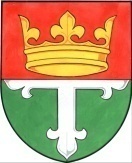 Ohlédnutí za letošním rokemTřicet osm výletníků se sešlo na tradiční pětikilometrové Silvestrovské vycházce s TY-ČINKAMI k řece Bečvě a společně se rozloučili s končícím rokem 2019.4. ledna proběhla Tříkrálová sbírka, při které se v naší obci vybralo 12.656,- Kč. 18. ledna se děti mohly předvést v maskách a zatančit si na karnevale pořádaném našimi hasiči.8. února se uskutečnil Obecní ples a 22. února prošel Císařovem masopustní průvod masek, večer pak uspořádali hasiči taneční zábavu se soutěžemi. Tím jsme se rozloučili nejen s plesovou sezonou, ale bohužel i s většinou tradičních akcí, které byly naplánovány na zbytek roku 2020. Výjimkou byly pouze dvě akce, a to v měsíci červenci Císařovský guláš fest, který uspořádal pro naše občany FK Císařov DEVILS a v měsíci srpnu Dětský den, který uspořádali naši hasiči ve spolupráci s obecním úřadem Císařov. Děti si užily celé odpoledne zábavy, soutěží a společného dovádění.  Samozřejmě nechyběl ani skákací hrad. Kvůli pandemii koronaviru a vládním omezením musel být zrušen Rej čarodějnic, lampionový průvod, adventní výstava ručních prací i Zpívání u stromečku.Vernisáž fotosoutěže mikroregionu Království byla odložena, ale hodnocení soutěže proběhlo. Letošního již 13. ročníku se zúčastnilo 15 fotografů z celého mikroregionu. Na „stupních vítězů“ jsme měli i zástupce fotografů z Císařova. V kategorii Krása detailu se na prvním místě umístila Ing. Věra Pumprlová a na třetím místě Marie Švédová; v kategorii Oheň, voda, vítr se na třetím místě umístila Marie Švédová jr.. Fotografie si můžete prohlédnout hned, jakmile to situace dovolí a uspořádání vernisáže s předáváním cen všem fotografům bude povoleno.  5. prosince navštívil naše děti Mikuláš s andělem. I když návštěva mohla proběhnout jen venku, udělala nadílka dětem radost!Pandemie zasáhla nejen společenský život, ale od března do května a od října do prosince byly také zavřené školy a probíhala distanční výuka. Zavřené byly veškeré služby, kulturní zařízení, restaurace a většina obchodů. Vzpomínka        Dne 6. října ve věku 86 let náhle zemřel bývalý starosta, dlouholetý knihovník a kronikář Císařova, pan Vlastimil Božek. Jeho odchodem obec ztrácí skromného a pracovitého člověka s úžasnými znalostmi historie naší obce. Za vše děkujeme.Fotokniha                                                                                                                                                                                Během jarních měsíců proběhlo fotografování občanů do Fotoknihy Císařova. Focení provedla a fotoknihu připravila Marie Švédová, zapojila se většina občanů, kterým tímto děkujeme za ochotu a spolupráci. Letošní fotokniha, stejně jako její předešlá verze z roku 2010, je uložena na obecním úřadu a veřejnosti bude představena po uvolnění současných opatření.HasičiV letošním roce se kvůli opatřením neuskutečnily ani hasičské soutěže. Naši hasiči tak mohli alespoň uspořádat zmíněný Karneval a Dětský den a přispěli také finanční a materiální pomocí při letních bleskových záplavách v Šumvaldu.Malá kopanáKvůli pandemickým omezením byla zrušena i liga malé kopané. TY-ČINKY Vás zvou na cvičení aerobiku a posilování každé úterý a čtvrtek 18:30-19:30 do kulturního domu, ale rovněž až to situace dovolí. Tradiční silvestrovská vycházka se bohužel letos nekoná.Péče o zeleňCísařov se stal slavným díky růžovým záhonům, které obdivují všichni kolemjdoucí a projíždějící. Tato krása ale stojí spoustu práce. Děkujeme všem brigádníkům, kteří se do péče o záhony letos zapojili. V novém roce budeme potřebovat nejméně jednoho nového pracanta, a proto prosím, hlaste se na obecním úřadu, na jaře vaši pomoc uvítáme!     Naše poděkování patří ale i všem občanům, kteří se starají o prostranství před svými domy. Uklizené a posečené trávníky krásu naší obce dotvářejí.V podzimních měsících byla u valu vybudována oplocenka a vysazeno 8300 kusů dubu letního. Prozatím jsou stromečky malé, ale pevně věříme, že po letošním mokrém roce zakoření a porostou.Nové bytyPo vyřízení veškeré administrativy a výběrovém řízení byla dne 4. 12. 2020 podepsána smlouva o dílo na provedení stavebních prací na akci Bytový dům Císařov 61 s firmou RAPOS, spol. s r.o., Holešov. V pondělí 7. 12.2020 firma převzala staveniště a započala s výstavbou.PoplatkyFakturace za stočné proběhne v měsíci únoru po odpočtu spotřebované vody, který provede firma VaK Přerov. Cena stočného od 1. 1. 2021 činí 40,- Kč za 1 m3 odvedené odpadní vody. Poplatek ze psa - 100,- Kč/rok.Poplatek za odvoz a třídění odpadů pro občany na rok 2021 zůstává nezměněn a činí 600,- Kč na osobu.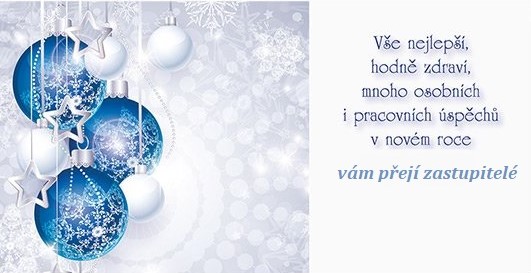 Císařovské listy nejsou periodickým tiskem, ale jen informace občanům.Všechny potřebné informace, aktuality a fotogalerii naleznete na webových stránkách www.cisarov.cz